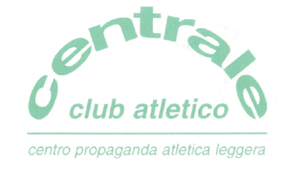 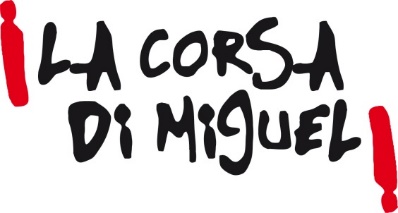 PROGETTO MIGUEL SCUOLE 2021/2022GIOCHIAMO AI GIOCHIModulo di adesioneScuola (nome, indirizzo e grado): Indirizzo Sede: Insegnanti di riferimento: E-mail della scuola e del prof.: Telefono della scuola e cell. del prof:;  Eliminare dalla lista le attività cui NON si intende partecipare- Incontro a scuola  (in presenza, da remoto o in modalità  mista) - 80 o 100 metri di Miguel ( a seconda dell’età – scuole di primo e secondo grado)- Staffette  4 x 100 m (scuole primarie e scuole di primo e secondo grado)-  Salto in alto (scuole di primo e secondo grado)Le adesioni vanno inviate per mail in formato worda ilmilledimiguel@gmail.com entro il 30 ottobre 2021